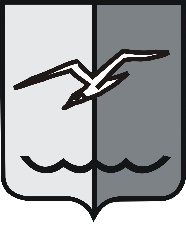 РОССИЙСКАЯ ФЕДЕРАЦИЯМОСКОВСКАЯ ОБЛАСТЬСОВЕТ ДЕПУТАТОВ городского округа ЛОБНЯР Е Ш Е Н И Еот 24.09.2019 г. № 178/49О внесении изменений в решение от 26.12.2017 г. № 439/22 «Об утверждении генерального плана городского округа Лобня Московской области» Совета депутатов города ЛобняРуководствуясь Федеральным законом от 06 октября 2003 года № 131-ФЗ «Об общих принципах организации местного самоуправления в Российской Федерации», Уставом городского округа Лобня, на основании решения Градостроительного совета Московской области от 18.06.2019 г. № 22, учитывая письмо аппарата Правительства Российской Федерации от 27.06.2019 г. № 1744-35415, мнения комиссии по вопросам архитектуры и строительства, депутатов,Совет депутатов РЕШИЛ:1. В решение от 26.12.2017 г. № 439/22 «Об утверждении генерального плана городского округа Лобня Московской области» Совета депутатов города Лобня внести следующие изменения:1) пункт 1 решения изложить в следующей редакции:«1. Утвердить «Генеральный план городского округа Лобня Московской области» за исключением части «утверждаемых границ населенных пунктов» указанных на «Карте границ населенных пунктов, входящих в состав городского округа Лобня» (прилагается).1.1. Утвердить границы населенного пункта в отношении земельного участка, расположенного по адресу: Московская область, г.о. Лобня, мкр. Луговая, ул. Полевая, д. 7А, с кадастровым номером 50:41:0040119:343».2. Опубликовать настоящее решение в газете «Лобня» и разместить на официальном сайте городского округа Лобня.3. Настоящее решение вступает в силу со дня его официального опубликования в газете «Лобня».4. Контроль за исполнением настоящего решения возложить на Краснова Д.В. - председателя комиссии по вопросам архитектуры и строительства Совета депутатов городского округа Лобня.Председатель Совета депутатов				Глава городского округа Лобня						городского округа Лобня			Н.Н. Гречишников						     Е.В. Смышляев«25» 09. 2019 г.